Science 10 – Chapter 5.3 – Organic Compounds		Name ______________ Date _______Organic vs. Inorganic Compounds - Another way of classifying chemical compounds… Every compound in the world is classified as either _______________, or __________________. Did you know that well over ________ of all known compounds on earth are Organic compounds??Organic Compounds Organic compounds _______________ ________________ (and usually ______________________)Sometimes other types of atoms near carbon on the periodic table are also attached, especially: _________________, ______________, sulfur, phosphorus and the halogens Organics vs Acids Organic molecules always have ______________________________________________CH4   			   HC4This differentiates organic compounds from acids, which almost always _________________.   HClIs that why foods are called “organic”? Organic actually derives from “______________________________”, because the compounds that plants and animals make are all C-compoundsThis is not the meaning of organic foods though!In this case organic foods refer to being _______________________________ (ironically many of these chemicals are actually ORGANIC compounds!)Inorganic Compounds Inorganic compounds __________________________________… with _______________________:_____________________________ and __________________________Compounds containing cyanide (____________) and carbonate (_______________) ionsExamples: ____________________________________________________________Why are Organic Compounds So Special? Carbon has__________________________________________, which allows for __________ ___________________________________ than any other element.Long chains of carbons form ______________________ and _______________________________________________________ (circular), _______________, and make ___________________________________ between carbons There are ________________________ Types of Organic compounds. We only talk about two.  ______________________________________________________________Hydrocarbons A ___________________ is an organic compound that ______________________ and __________.Hydrocarbons are based on a carbon “backbone”, or chain, with hydrogen atoms added on the sidesYou know about hydrocarbons already! The simplest hydrocarbons are ones that you might recognize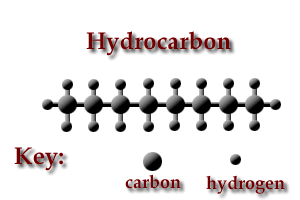 _______________ (CH4)--- main component of natural gas_______________ (C2H6)--- also found in natural gas_______________ (C3H8) --- used as a fuel for BBQs_______________ (C4H10) --- an extremely flammable fluid used in industrial torches_______________ (C8H18)---a combustible liquid in gasolineAll hydrocarbons are ____________________________, and most are liquids at room temperature Alcohols ____________________________ are organic compounds with _______________________The simplest alcohols are: __________________ (CH4O)--- used in labs as a solvent (____________________________)__________________ (C2H6O)---is a psychoactive drug (present in alcohol), but is now being				 considered as a fuel source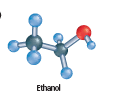 __________________ (C3H8O)---rubbing alcohol used to sterilize cutsAlcohols are generally very ______________________Some different representations: Structural formula- lists the elements and their proportions in the order they are bonded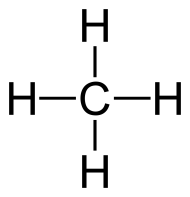 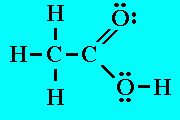 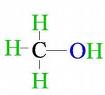 _______________			______________			__________________Ball-and-stick model- each element is given a different colour and/or size and the picture shows how many and how the elements are bonded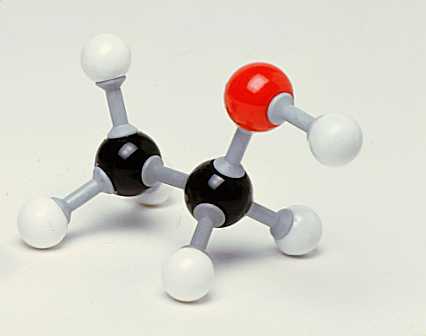 Each black ball represents C… Each white ball represents H…The red ball represents O… 				This is ___________________Space-filling model- similar to a ball-and-stick model, but the balls are proportional to the sizes of the atoms.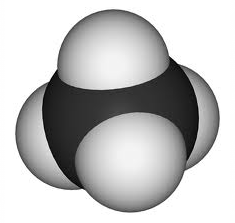 This is ___________________The First Five Hydrocarbons 			Name _______   Date ________NameMolecular FormulaStructural FormulaShortened Structural FormulaSpace Filling ModelCommon UsesmethaneCH3CH3Manufacturing plasticC3H8Camp fuelCH3CH2CH2CH3Hand held lighterspentaneCan you guess the names of the next 5 hydrocarbons? Can you guess the names of the next 5 hydrocarbons? Can you guess the names of the next 5 hydrocarbons? Can you guess the names of the next 5 hydrocarbons? Can you guess the names of the next 5 hydrocarbons? Can you guess the names of the next 5 hydrocarbons? The First Five AlcoholsThe First Five AlcoholsThe First Five AlcoholsThe First Five AlcoholsThe First Five AlcoholsThe First Five AlcoholsmethanolC2H6OCH3CH3CH2OHbutanolC5H12O